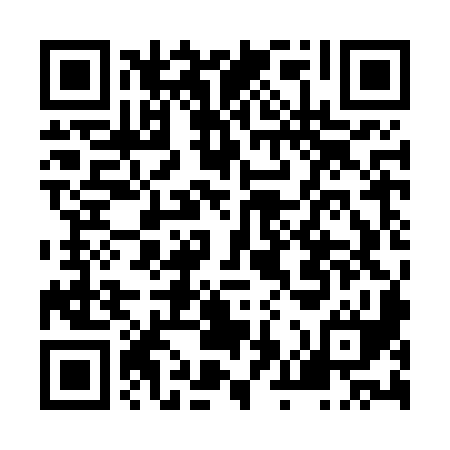 Ramadan times for Brigiskiai, LithuaniaMon 11 Mar 2024 - Wed 10 Apr 2024High Latitude Method: Angle Based RulePrayer Calculation Method: Muslim World LeagueAsar Calculation Method: HanafiPrayer times provided by https://www.salahtimes.comDateDayFajrSuhurSunriseDhuhrAsrIftarMaghribIsha11Mon4:404:406:4612:304:146:166:168:1512Tue4:374:376:4312:304:166:186:188:1713Wed4:344:346:4012:304:186:216:218:2014Thu4:314:316:3812:304:206:236:238:2215Fri4:284:286:3512:294:216:256:258:2416Sat4:254:256:3312:294:236:276:278:2717Sun4:224:226:3012:294:256:296:298:2918Mon4:194:196:2712:294:276:316:318:3219Tue4:164:166:2512:284:286:336:338:3420Wed4:134:136:2212:284:306:356:358:3721Thu4:094:096:1912:284:316:376:378:3922Fri4:064:066:1712:274:336:396:398:4223Sat4:034:036:1412:274:356:416:418:4424Sun4:004:006:1112:274:366:436:438:4725Mon3:563:566:0912:264:386:466:468:4926Tue3:533:536:0612:264:406:486:488:5227Wed3:503:506:0312:264:416:506:508:5528Thu3:463:466:0112:264:436:526:528:5829Fri3:433:435:5812:254:446:546:549:0030Sat3:393:395:5512:254:466:566:569:0331Sun4:364:366:531:255:477:587:5810:061Mon4:324:326:501:245:498:008:0010:092Tue4:294:296:471:245:508:028:0210:123Wed4:254:256:451:245:528:048:0410:154Thu4:214:216:421:235:538:068:0610:185Fri4:184:186:391:235:558:088:0810:216Sat4:144:146:371:235:568:108:1010:247Sun4:104:106:341:235:588:128:1210:278Mon4:064:066:311:225:598:148:1410:309Tue4:024:026:291:226:018:168:1610:3310Wed3:583:586:261:226:028:188:1810:37